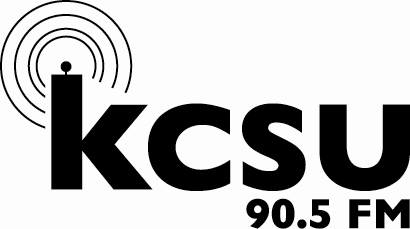 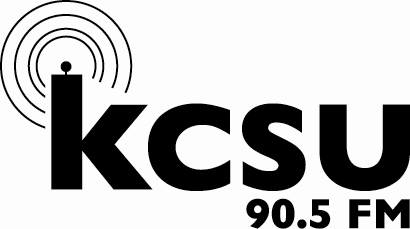 KCSU Staff ApplicationPlease fill out all the required forms and return in a PDF document to sbulkley131@gmail.com. All applications are due by Monday March 21st by 5pm. When you return to campus, ensure you sign up for an interview time (located on the KCSU office door). Interviews will take place between March 22nd and March 31st. Your completed application should include the following.One-page cover letter and Personal ResumeCompleted Application FormPosition Paper responsesStudent Media ApplicationMyers Brings Results (test found online at please print and attach the results) http://www.humanmetrics.com/cgi-win/jtypes2.asp 
A screen capture works well. Answer honestly, only you will know your responses. This can help you learn how best to communicate with the team.Please attach a brief paragraph explaining why you want to work at KCSU and how you plan to be a positive impact in the position you’re applying for.APPLICATIONS DUE FRIDAY March 21st  LAST DAY TO INTERVIEW THURSDAY March 31st JOB OFFERS WILL BE MADE FRIDAY April 1st WORK STUDY SIGN UP 7:30AM MONDAY April 4th TO:		KCSU-FM Management ApplicantsFROM:		Sam Bulkley, Station Manager		Mario Caballero, Broadcast Operations AdvisorSUBJECT:	KCSU Student Management Team Application ProcessThank you for your interest in KCSU-FM for the 2016-2017 school year!  A job description for this position is available online.  Please don’t hesitate to make an appointment with either of us if you have any questions about the job description or any other matter.Your application should include:One-page letter of application to:                           Sam Bulkley			   KCSU Station ManagerLory Student Center Box 13   Colorado State University   Fort Collins, CO 80523Completed application formPersonal ResumeCompleted position paper Applications will be accepted until this position is filled, but in order to ensure consideration submit your completed application packet to Sam Bulkley on or before the deadline of 5:00 P.M. on Monday, March 21st. However we will keep the position open until it is filled. In addition to filling out an application, you will need to sign up for an interview on the interview availability sheet in the station when you return from Spring break. You will receive an email confirming the interview time you sign up for. Please check your email regularly, as interview times may be sent out as soon as March 21st.The Station Manager hires the student management team. The Station Manager and management team work together with KCSU’s professional advisor: Mario Caballero, the broadcast operations advisor.  All student management team applicants must be full-time (twelve or more undergraduate hours or six or more graduate hours per semester), degree-seeking, fee-paying Colorado State students in good academic standing (2.0 GPA or higher).All student management team members are to attend two hours of training sessions per week during the year. This includes a legal training session during the semester at a time to be determined. Please alert me immediately if you are unable to attend any of this training.******KCSU-FM is an equal opportunity employer****** Student Media ApplicationDate _____________Name _______________________________________________________________________________  Address ______________________________________________________________________________Phone Number (____) ___________________    CSU ID Number _____________________Alternative Phone Number (____) _______________   E-mail _______________________________Are you a full-time student? ________________ Year______________________________________How many credits will you be taking while you work here? ______________________________Approximate GPA __________________ Major ___________________________________________Are you on financial aid? ______ If so, what type? ______________________________________Indicate Position(s) Desired ___________________________________________________________Reason for seeking employment here________________________________________________________________________________________________________________________________________Date available for employment? _______________ Planned graduation date? ____________Additional Comments_____________________________________________________________________________________________________________________________________________________________________________________________________________________________________________Applicant’s signature______________________________________________________________	Sports DirectorThe Sports Director is responsible for keeping our listening audience up to date on the latest happenings in college and professional sports.  This position reports to both the Program Director and the Station Manager.  Specific duties include:Selecting, training and critiquing sportscasters for all weekly sports updates  all sportscasters should be trained on style and content, as well as in formal newscasting techniques Working with members of the sports department to produce in-depth packages to be aired either on the RAMblers or during sports updatesCreating content and hosting the RAMblers specialty show  this includes establishing a weekly timeline of topics for discussion, guests, etc.Maintaining a professional working relationship with CSU athleticsMaintaining a professional relationship with the athletic departments of other schoolsIf applicable, organizing (in conjunction with the Station Manager and Program Director) all live play-by-play broadcasts on KCSUObtaining media passes in order for sports department staff to attend as many home and away events as possibleEnsuring that all members of the sports department are professional and presentable when attending press conferences, media days, and any other games/eventsAttending Media Day for as many sports as possibleSorting and organizing all stats, sports press releases, media guides, etc. in a timely and efficient mannerPosting and holding regular office hoursAttending weekly staff meetingsTurning in weekly report to the Station ManagerSports Director Position PaperIn a typed paper please answer the following questions from your perspective.  Please indicate by number which question you are answering.  There is no limit on the amount of writing you may include.  Please answer the questions honestly and personally.  Include your answers with the rest of your application packet.What, in your opinion, is “college radio”? What is your vision of KCSU, and how do sports tie into that vision?What specific goals/changes, if any, do you have for the sports department next year?How will you, as sports director, work with a staff of sportscasters to grow the sports department and produce in-depth sports coverage for KCSU?How do you, as Sports Director, plan on keeping Sports updates exciting and cutting edge?